1.- MONÓLOGO INTERIOR.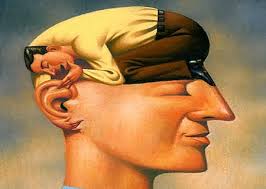 Es la verbalización de los contenidos mentales del personaje, los que aparecen ordenados, tanto en su sentido lógico como sintáctico, dando lugar para que el autor se introduzca directamente en su interioridadEjemplo:“Ahora envolveré mi angustia en el pañuelo que siempre llevo en el bolsillo. Y la angustia quedará prietamente apretujada, en una pelota. Sola iré al bosque de hayas, antes de clase.No me sentaré a la mesa para hacer sumas. No me sentaré al lado de Jinny, no me sentaré al lado de Louis. Cogeré mi angustia, y la dejaré sobre las raíces, bajo las copas de las hayas. La examinaré y la cogeré con las puntas de los dedos. No me descubrirán. Comeré nueces y buscaré huevos entre las zarzas, se me amazacotará el cabello, dormiré bajo un arbusto, beberé agua de charca y allí moriré.” Virginia Woolf, Las olas.2.- LA CORRIENTE (O FLUIR) DE LA CONCIENCIA.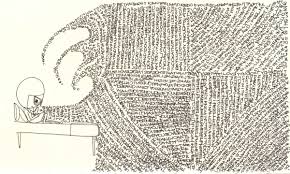 El descubrimiento del subconsciente por parte del psicoanálisis influyó en exponer narrativamente procesos mentales de la conciencia donde los pensamientos fluyen sin orden ni coherencia. No se reconocen estructuras lógicas y la organización sintáctica es caótica. Se omiten los signos de puntuación.Ejemplo:“...yo le hice que se declarara sí primero le di el pedazo de galleta de anís sacándomelo de la boca y era año bisiesto como ahora sí ahora hace 16 años Dios mío después de ese beso largo casi perdí el aliento sí dijo que yo era una flor de la montaña sí eso somos todas...”James Joyce, Ulises.La corriente de la conciencia se puede presentar bajo la forma de:-Enumeración caótica: enumeración de elementos, cuya contigüidad no obedece a una asociación lógica, sino asociaciones subjetivas. La enumeración caótica muestra una visión disgregada del mundo.-Escritura automática: técnica narrativa que se propone como transcripción del contenido de la conciencia, sin filtro alguno de la razón o la estética. El discurso propio de la escritura automática es asintáctico e inconexo.3- SOLILOQUIOEs un tipo de monólogo interior en que el personaje dialoga consigo mismo. El hablante se dirige a un tú. Es mucho más organizado y lógico, conservando totalmente la estructura sintáctica y los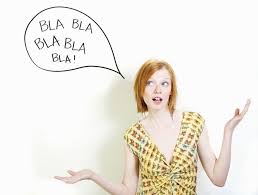 signos de puntuación, además permite conocer una argumentación en voz alta del personaje sobre el acontecer más que de él mismo.Ejemplo:"Imagínate que tienes una herida en alguna parte de tu cuerpo, en alguna parte que no puedes ubicar exactamente, y que no puedes, tampoco, ver ni tocar, y supón que esa herida te duele y amenaza abrirse o se abre cuando te olvidas de ella y haces lo que no debes, inclinarte, correr, luchar o reír; apenas lo intentas, la herida surge, su recuerdo primero, su dolor enseguida: aquí estoy, anda despacio. No te quedan más que dos caminos: o renunciar a vivir así, haciendo a propósito lo que no debes, o vivir así, evitando hacer lo que no debes."Manuel Rojas,Hijo de ladrón.PARA TENER EN CUENTA…-El soliloquio es un monólogo tradicional que supone siempre una hipotética audiencia, por lo tanto, debe ser más claro, lógico y razonado. El monólogo interior no se preocupa de ese detalle, simplemente reproduce lo que sucede en nuestra mente, sin preocuparse de ordenarlas, las muestra tal como fluyen en nuestra conciencia.ACTIVIDADES:I.- Identifica el tipo de discurso interior que se presenta en los siguientes fragmentos. Justifica tu respuesta.1.- “Solo aquí, qué bien, me parece que estoy encima de todo. No me puede pasar nada. Yo soy el que paso. Vivo. Vivo. Fuera de tantas preocupaciones, fuera del dinero que tenía que ganar, fuera de la mujer con la que me tenía que casar, fuera de la clientela que tenía que conquistar, fuera de los amigos que me tenían que estimar, fuera del placer que tenía que perseguir, fuera del alcohol que tenía que beber”Tipo de discurso:2.- “Este camión va muy lento si no se apresura seguramente llegaré tarde a clase y el profesor no me va a dejar entrar. Lo malo es que no es la primera falta y si sigo así voy a reprobar por inasistencias, que ni siquiera son mi culpa.Me levanté muy temprano y salí con buen tiempo, pero ahora este chofer quiere ir esperando a todos a los que se les hace tarde para llevarlos y no tiene atención por los que sí nos levantamos temprano”Tipo de discurso:3.- “Sí porque él no había hecho nunca una cosa así antes como pedir que le lleven el desayuno a la cama con un par de huevos desde los tiempos del hotel City Arms cuando se hacía el malo y se metía en la cama con voz de enfermo haciendo su santísima para hacerse el interesante ante la vieja regruñona de Mrs Riordan “Tipo de discurso:III.- Crea un monólogo interior, en relación a la situación de cuarentena por la pandemia que estamos viviendo a nivel mundial. Para ello considera lo siguiente: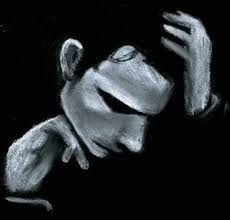 Adecuarse al tipo de discurso.Subrayar al menos tres conectores diferentes.Utilizar al menos doce líneas.Cuidar letra, ortografía y redacción._______________________________________________________________________________________________________________________________________________________________________________________________________________________________________________________________________________________________________________________________________________________________________________________________________________________________________________________________________________________________________________________________________________________________________________________________________________________________________________________________________________________________________________________________________SEMANA N°: 3-4 junio ASIGNATURA: Lenguaje, comunicación y literatura ASIGNATURA: Lenguaje, comunicación y literatura GUÍA DE APRENDIZAJEProfesor(a): Marco A. Lazo SilvaGUÍA DE APRENDIZAJEProfesor(a): Marco A. Lazo SilvaGUÍA DE APRENDIZAJEProfesor(a): Marco A. Lazo SilvaNombre Estudiante:Nombre Estudiante:Curso: 4° MedioUnidad: 1 Literatura y EnsayosUnidad: 1 Literatura y EnsayosUnidad: 1 Literatura y EnsayosObjetivo de Aprendizaje: Analizar y criticar textos de diversas índoles y géneros ( Síntesis y evaluación)Objetivo de Aprendizaje: Analizar y criticar textos de diversas índoles y géneros ( Síntesis y evaluación)Objetivo de Aprendizaje: Analizar y criticar textos de diversas índoles y géneros ( Síntesis y evaluación)Recursos de aprendizaje a utilizar: Guía de autoaprendizaje remotoRecursos de aprendizaje a utilizar: Guía de autoaprendizaje remotoRecursos de aprendizaje a utilizar: Guía de autoaprendizaje remotoInstrucciones: Lea atentamente la siguiente guía y responda las preguntas que se formulan.Instrucciones: Lea atentamente la siguiente guía y responda las preguntas que se formulan.Instrucciones: Lea atentamente la siguiente guía y responda las preguntas que se formulan.